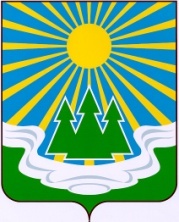 МУНИЦИПАЛЬНОЕ ОБРАЗОВАНИЕ«СВЕТОГОРСКОЕ ГОРОДСКОЕ ПОСЕЛЕНИЕ»ВЫБОРГСКОГО РАЙОНА ЛЕНИНГРАДСКОЙ ОБЛАСТИСОВЕТ ДЕПУТАТОВ третьего созываРЕШЕНИЕот   10.05.2023 г.                                                          № (ПРОЕКТ)Об исполнении бюджетамуниципального образования«Светогорское городское поселение»Выборгского района Ленинградской областиза 1 квартал 2023 года	Заслушав отчет главы администрации муниципального образования «Светогорское городское поселение» Выборгского района Ленинградской области Цоя Е.Е. об исполнении бюджета муниципального образования «Светогорское городское поселение» Выборгского района Ленинградской области за 1 квартал 2023 года, в соответствии с частью 5 статьи 264.2 Бюджетного кодекса Российской Федерации, совет депутатовР Е Ш И Л:            1. Принять к сведению отчет об исполнении бюджета муниципального образования «Светогорское городское поселение» Выборгского района Ленинградской области за 1 квартал 2023 года по доходам в сумме 43 429,7 тысяч рублей и по расходам в сумме 32 582,0 тысяч рублей с превышением доходов над расходами в сумме 10 847,7 тысяч рублей со следующими показателями:	1)   по доходам бюджета муниципального образования «Светогорское городское поселение» Выборгского района Ленинградской области по кодам классификации доходов бюджета согласно приложению 1;	2)  по расходам бюджета муниципального образования «Светогорское городское поселение» Выборгского района Ленинградской области по разделам и подразделам классификации расходов бюджета согласно приложению 2;	3)  по расходам бюджета муниципального образования «Светогорское городское поселение» Выборгского района Ленинградской области по ведомственной структуре расходов бюджета согласно приложению 3;	4)  по источникам финансирования дефицита бюджета муниципального образования «Светогорское городское поселение» Выборгского района Ленинградской области по кодам классификации источников финансирования дефицита бюджета согласно приложению 4.2. Принять к сведению показатели численности муниципальных служащих органов местного самоуправления, работников муниципальных учреждений муниципального образования «Светогорское городское поселение» Выборгского района Ленинградской области с указанием фактических расходов по оплате труда за 1 квартал 2023 год, согласно приложению 5.3. Опубликовать настоящее Решение в газете «Вуокса», в сетевом издании «Официальный вестник муниципальных правовых актов органов местного самоуправления муниципального образования «Выборгский район» Ленинградской области» (npavrlo.ru) и разместить на официальном сайте МО «Светогорское городское поселение» (mo-svetogorsk.ru).Глава муниципального образования
«Светогорское городское поселение»                                    И.В. Иванова Рассылка: дело, администрация, прокуратура, газета «Вуокса», Официальный сайт, Официальный вестникПриложение № 1Приложение № 1Приложение № 1к решению совета депутатовк решению совета депутатовк решению совета депутатовмуниципального образования муниципального образования муниципального образования «Светогорское городское поселение»«Светогорское городское поселение»«Светогорское городское поселение»Выборгского района Ленинградской областиВыборгского района Ленинградской областиВыборгского района Ленинградской областиВыборгского района Ленинградской областиот  10.05.2023 г.  №____от  10.05.2023 г.  №____от  10.05.2023 г.  №____ПОКАЗАТЕЛИ ИСПОЛНЕНИЯ БЮДЖЕТАМУНИЦИПАЛЬНОГО ОБРАЗОВАНИЯ «СВЕТОГОРСКОЕ ГОРОДСКОЕ ПОСЕЛЕНИЕ» ВЫБОРГСКОГО РАЙОНА ЛЕНИНГРАДСКОЙ ОБЛАСТИ ПО КОДАМ КЛАССИФИКАЦИИ ДОХОДОВ БЮДЖЕТОВ ЗА 1 КВАРТАЛ 2023 ГОДАПОКАЗАТЕЛИ ИСПОЛНЕНИЯ БЮДЖЕТАМУНИЦИПАЛЬНОГО ОБРАЗОВАНИЯ «СВЕТОГОРСКОЕ ГОРОДСКОЕ ПОСЕЛЕНИЕ» ВЫБОРГСКОГО РАЙОНА ЛЕНИНГРАДСКОЙ ОБЛАСТИ ПО КОДАМ КЛАССИФИКАЦИИ ДОХОДОВ БЮДЖЕТОВ ЗА 1 КВАРТАЛ 2023 ГОДАПОКАЗАТЕЛИ ИСПОЛНЕНИЯ БЮДЖЕТАМУНИЦИПАЛЬНОГО ОБРАЗОВАНИЯ «СВЕТОГОРСКОЕ ГОРОДСКОЕ ПОСЕЛЕНИЕ» ВЫБОРГСКОГО РАЙОНА ЛЕНИНГРАДСКОЙ ОБЛАСТИ ПО КОДАМ КЛАССИФИКАЦИИ ДОХОДОВ БЮДЖЕТОВ ЗА 1 КВАРТАЛ 2023 ГОДАПОКАЗАТЕЛИ ИСПОЛНЕНИЯ БЮДЖЕТАМУНИЦИПАЛЬНОГО ОБРАЗОВАНИЯ «СВЕТОГОРСКОЕ ГОРОДСКОЕ ПОСЕЛЕНИЕ» ВЫБОРГСКОГО РАЙОНА ЛЕНИНГРАДСКОЙ ОБЛАСТИ ПО КОДАМ КЛАССИФИКАЦИИ ДОХОДОВ БЮДЖЕТОВ ЗА 1 КВАРТАЛ 2023 ГОДАПОКАЗАТЕЛИ ИСПОЛНЕНИЯ БЮДЖЕТАМУНИЦИПАЛЬНОГО ОБРАЗОВАНИЯ «СВЕТОГОРСКОЕ ГОРОДСКОЕ ПОСЕЛЕНИЕ» ВЫБОРГСКОГО РАЙОНА ЛЕНИНГРАДСКОЙ ОБЛАСТИ ПО КОДАМ КЛАССИФИКАЦИИ ДОХОДОВ БЮДЖЕТОВ ЗА 1 КВАРТАЛ 2023 ГОДА (тыс. рублей) (тыс. рублей) (тыс. рублей)Наименование показателяКод  классификации доходов бюджетаИсполненоИсполнено1233Федеральная служба по надзору в сфере природопользования048-181,2-181,2НАЛОГОВЫЕ И НЕНАЛОГОВЫЕ ДОХОДЫ048 1 00 00 00 0 00 0 000 000-181,2-181,2ПЛАТЕЖИ ПРИ ПОЛЬЗОВАНИИ ПРИРОДНЫМИ РЕСУРСАМИ048 1 12 00 00 0 00 0 000 000-181,2-181,2Плата за негативное воздействие на окружающую среду048 1 12 01 00 0 01 0 000 120-181,2-181,2Плата за выбросы загрязняющих веществ в атмосферный воздух стационарными объектами048 1 12 01 01 0 01 0 000 1202,52,5Плата за выбросы загрязняющих веществ в атмосферный воздух стационарными объектами (федеральные государственные органы, Банк России, органы управления государственными внебюджетными фондами Российской Федерации)048 1 12 01 01 0 01 6 000 1202,52,5Плата за сбросы загрязняющих веществ в водные объекты048 1 12 01 03 0 01 0 000 12067,067,0Плата за сбросы загрязняющих веществ в водные объекты (федеральные государственные органы, Банк России, органы управления государственными внебюджетными фондами Российской Федерации)048 1 12 01 03 0 01 6 000 12067,067,0Плата за размещение отходов производства и потребления048 1 12 01 04 0 01 0 000 120-250,7-250,7Плата за размещение отходов производства (федеральные государственные органы, Банк России, органы управления государственными внебюджетными фондами Российской Федерации)048 1 12 01 04 1 01 6 000 120-250,7-250,7Федеральная налоговая служба18219 477,219 477,2НАЛОГОВЫЕ И НЕНАЛОГОВЫЕ ДОХОДЫ182 1 00 00 00 0 00 0 000 00019 477,219 477,2НАЛОГИ НА ПРИБЫЛЬ, ДОХОДЫ182 1 01 00 00 0 00 0 000 00015 494,815 494,8Налог на доходы физических лиц182 1 01 02 00 0 01 0 000 11015 494,815 494,8Налог на доходы физических лиц с доходов, источником которых является налоговый агент, за исключением доходов, в отношении которых исчисление и уплата налога осуществляются в соответствии со статьями 227, 227.1 и 228 Налогового кодекса Российской Федерации, а также доходов от долевого участия в организации, полученных в виде дивидендов182 1 01 02 01 0 01 0 000 11011 483,011 483,0Налог на доходы физических лиц с доходов, источником которых является налоговый агент, за исключением доходов, в отношении которых исчисление и уплата налога осуществляются в соответствии со статьями 227, 227.1 и 228 Налогового кодекса Российской Федерации (сумма платежа (перерасчеты, недоимка и задолженность по соответствующему платежу, в том числе по отмененному)182 1 01 02 01 0 01 1 000 11011 481,711 481,7Налог на доходы физических лиц с доходов, источником которых является налоговый агент, за исключением доходов, в отношении которых исчисление и уплата налога осуществляются в соответствии со статьями 227, 227.1 и 228 Налогового кодекса Российской Федерации (суммы денежных взысканий (штрафов) по соответствующему платежу согласно законодательству Российской Федерации)182 1 01 02 01 0 01 3 000 1101,31,3Налог на доходы физических лиц с доходов, полученных от осуществления деятельности физическими лицами, зарегистрированными в качестве индивидуальных предпринимателей, нотариусов, занимающихся частной практикой, адвокатов, учредивших адвокатские кабинеты, и других лиц, занимающихся частной практикой в соответствии со статьей 227 Налогового кодекса Российской Федерации182 1 01 02 02 0 01 0 000 11023,823,8Налог на доходы физических лиц с доходов, полученных от осуществления деятельности физическими лицами, зарегистрированными в качестве индивидуальных предпринимателей, нотариусов, занимающихся частной практикой, адвокатов, учредивших адвокатские кабинеты, и других лиц, занимающихся частной практикой в соответствии со статьей 227 Налогового кодекса Российской Федерации (сумма платежа (перерасчеты, недоимка и задолженность по соответствующему платежу, в том числе по отмененному)182 1 01 02 02 0 01 1 000 11023,823,8Налог на доходы физических лиц с доходов, полученных физическими лицами в соответствии со статьей 228 Налогового кодекса Российской Федерации182 1 01 02 03 0 01 0 000 11030,930,9Налог на доходы физических лиц с доходов, полученных физическими лицами в соответствии со статьей 228 Налогового кодекса Российской Федерации (сумма платежа (перерасчеты, недоимка и задолженность по соответствующему платежу, в том числе по отмененному)182 1 01 02 03 0 01 1 000 11029,229,2Налог на доходы физических лиц с доходов, полученных физическими лицами в соответствии со статьей 228 Налогового кодекса Российской Федерации (суммы денежных взысканий (штрафов) по соответствующему платежу согласно законодательству Российской Федерации)182 1 01 02 03 0 01 3 000 1101,71,7Налог на доходы физических лиц в части суммы налога, превышающей 650 000 рублей, относящейся к части налоговой базы, превышающей 5 000 000 рублей (за исключением налога на доходы физических лиц с сумм прибыли контролируемой иностранной компании, в том числе фиксированной прибыли контролируемой иностранной компании, а также доходов от долевого участия в организации, полученных в виде дивидендов)182 1 01 02 08 0 01 0 000 1103 924,53 924,5  Налог на доходы физических лиц части суммы налога, превышающей 650 000 рублей, относящейся к части налоговой базы, превышающей 5 000 000 рублей (сумма платежа (перерасчеты, недоимка и задолженность по соответствующему платежу, в том числе по отмененному)182 1 01 02 08 0 01 1 000 1103 924,53 924,5Налог на доходы физических лиц в отношении доходов от долевого участия в организации, полученных в виде дивидендов (в части суммы налога, не превышающей 650 000 рублей)182 1 01 02 13 0 01 0 000 11032,632,6Налог на доходы физических лиц в отношении доходов от долевого участия в организации, полученных в виде дивидендов (в части суммы налога, не превышающей 650 000 рублей) (сумма платежа (перерасчеты, недоимка и задолженность по соответствующему платежу, в том числе по отмененному)182 1 01 02 13 0 01 1 000 11032,632,6НАЛОГИ НА ТОВАРЫ (РАБОТЫ, УСЛУГИ), РЕАЛИЗУЕМЫЕ НА ТЕРРИТОРИИ РОССИЙСКОЙ ФЕДЕРАЦИИ182 1 03 00 00 0 00 0 000 000882,3882,3Акцизы по подакцизным товарам (продукции), производимым на территории Российской Федерации182 1 03 02 00 0 01 0 000 110882,3882,3Доходы от уплаты акцизов на дизельное топливо, подлежащие распределению между бюджетами субъектов Российской Федерации и местными бюджетами с учетом установленных дифференцированных нормативов отчислений в местные бюджеты182 1 03 02 23 0 01 0 000 110453,6453,6Доходы от уплаты акцизов на дизельное топливо, подлежащие распределению между бюджетами субъектов Российской Федерации и местными бюджетами с учетом установленных дифференцированных нормативов отчислений в местные бюджеты (по нормативам, установленным федеральным законом о федеральном бюджете в целях формирования дорожных фондов субъектов Российской Федерации)182 1 03 02 23 1 01 0 000 110453,6453,6Доходы от уплаты акцизов на моторные масла для дизельных и (или) карбюраторных (инжекторных) двигателей, подлежащие распределению между бюджетами субъектов Российской Федерации и местными бюджетами с учетом установленных дифференцированных нормативов отчислений в местные бюджеты182 1 03 02 24 0 01 0 000 1101,81,8Доходы от уплаты акцизов на моторные масла для дизельных и (или) карбюраторных (инжекторных) двигателей, подлежащие распределению между бюджетами субъектов Российской Федерации и местными бюджетами с учетом установленных дифференцированных нормативов отчислений в местные бюджеты (по нормативам, установленным федеральным законом о федеральном бюджете в целях формирования дорожных фондов субъектов Российской Федерации)182 1 03 02 24 1 01 0 000 1101,81,8Доходы от уплаты акцизов на автомобильный бензин, подлежащие распределению между бюджетами субъектов Российской Федерации и местными бюджетами с учетом установленных дифференцированных нормативов отчислений в местные бюджеты182 1 03 02 25 0 01 0 000 110485,0485,0Доходы от уплаты акцизов на автомобильный бензин, подлежащие распределению между бюджетами субъектов Российской Федерации и местными бюджетами с учетом установленных дифференцированных нормативов отчислений в местные бюджеты (по нормативам, установленным федеральным законом о федеральном бюджете в целях формирования дорожных фондов субъектов Российской Федерации)182 1 03 02 25 1 01 0 000 110485,0485,0Доходы от уплаты акцизов на прямогонный бензин, подлежащие распределению между бюджетами субъектов Российской Федерации и местными бюджетами с учетом установленных дифференцированных нормативов отчислений в местные бюджеты182 1 03 02 26 0 01 0 000 110-58,1-58,1Доходы от уплаты акцизов на прямогонный бензин, подлежащие распределению между бюджетами субъектов Российской Федерации и местными бюджетами с учетом установленных дифференцированных нормативов отчислений в местные бюджеты (по нормативам, установленным федеральным законом о федеральном бюджете в целях формирования дорожных фондов субъектов Российской Федерации)182 1 03 02 26 1 01 0 000 110-58,1-58,1НАЛОГИ НА ИМУЩЕСТВО182 1 06 00 00 0 00 0 000 0003 100,13 100,1Налог на имущество физических лиц182 1 06 01 00 0 00 0 000 110138,8138,8Налог на имущество физических лиц, взимаемый по ставкам, применяемым к объектам налогообложения, расположенным в границах городских поселений182 1 06 01 03 0 13 0 000 110138,8138,8Налог на имущество физических лиц, взимаемый по ставкам, применяемым к объектам налогообложения, расположенным в границах городских поселений (сумма платежа (перерасчеты, недоимка и задолженность по соответствующему платежу, в том числе по отмененному)182 1 06 01 03 0 13 1 000 110138,8138,8Земельный налог182 1 06 06 00 0 00 0 000 1102 961,32 961,3Земельный налог с организаций182 1 06 06 03 0 00 0 000 1103 039,03 039,0Земельный налог с организаций, обладающих земельным участком, расположенным в границах городских поселений182 1 06 06 03 3 13 0 000 1103 039,03 039,0Земельный налог с организаций, обладающих земельным участком, расположенным в границах городских поселений (сумма платежа (перерасчеты, недоимка и задолженность по соответствующему платежу, в том числе по отмененному)182 1 06 06 03 3 13 1 000 1103 039,53 039,5Земельный налог с организаций, обладающих земельным участком, расположенным в границах городских поселений182 1 06 06 03 3 13 3 000 110-0,5-0,5Земельный налог с физических лиц182 1 06 06 04 0 00 0 000 110-77,7-77,7Земельный налог с физических лиц, обладающих земельным участком, расположенным в границах городских поселений (сумма платежа (перерасчеты, недоимка и задолженность по соответствующему платежу, в том числе по отмененному)182 1 06 06 04 3 13 0 000 110-77,7-77,7Администрация муниципального образования "Выборгский район" Ленинградской области9016,06,0НАЛОГОВЫЕ И НЕНАЛОГОВЫЕ ДОХОДЫ901 1 00 00 00 0 00 0 000 0006,06,0ШТРАФЫ, САНКЦИИ, ВОЗМЕЩЕНИЕ УЩЕРБА901 1 16 00 00 0 00 0 000 0006,06,0Административные штрафы, установленные законами субъектов Российской Федерации об административных правонарушениях901 1 16 02 00 0 02 0 000 1406,06,0Административные штрафы, установленные законами субъектов Российской Федерации об административных правонарушениях, за нарушение муниципальных правовых актов901 1 16 02 02 0 02 0 000 1406,06,0Административные штрафы, установленные законами субъектов Российской Федерации об административных правонарушениях, за нарушение муниципальных правовых актов(за исключением штрафов за нарушение муниципальных правовых актов МО "Город Выборг")901 1 16 02 02 0 02 1 000 1406,06,0Комитет по управлению муниципальным имуществом и градостроительству муниципального образования "Выборгский район" Ленинградской области9025 062,65 062,6НАЛОГОВЫЕ И НЕНАЛОГОВЫЕ ДОХОДЫ902 1 00 00 00 0 00 0 000 0005 062,65 062,6ДОХОДЫ ОТ ИСПОЛЬЗОВАНИЯ ИМУЩЕСТВА, НАХОДЯЩЕГОСЯ В ГОСУДАРСТВЕННОЙ И МУНИЦИПАЛЬНОЙ СОБСТВЕННОСТИ902 1 11 00 00 0 00 0 000 0004 723,94 723,9Доходы, получаемые в виде арендной либо иной платы за передачу в возмездное пользование государственного и муниципального имущества (за исключением имущества бюджетных и автономных учреждений, а также имущества государственных и муниципальных унитарных предприятий, в том числе казенных)902 1 11 05 00 0 00 0 000 1204 433,44 433,4Доходы, получаемые в виде арендной платы за земельные участки, государственная собственность на которые не разграничена, а также средства от продажи права на заключение договоров аренды указанных земельных участков902 1 11 05 01 0 00 0 000 1203 297,73 297,7Доходы, получаемые в виде арендной платы за земельные участки, государственная собственность на которые не разграничена и которые расположены в границах городских поселений, а также средства от продажи права на заключение договоров аренды указанных земельных участков902 1 11 05 01 3 13 0 000 1203 297,73 297,7Доходы, получаемые в виде арендной платы за земельные участки, государственная собственность на которые не разграничена и которые расположены в границах городских поселений, а также средства от продажи права на заключение договоров аренды указанных земельных участков (сумма платежа (перерасчеты, недоимка и задолженность по соответствующему платежу))902 1 11 05 01 3 13 1 000 1203 191,23 191,2Доходы, получаемые в виде арендной платы за земельные участки, государственная собственность на которые не разграничена и которые расположены в границах городских поселений, а также средства от продажи прав (пени по договорам аренды земельных участков, государственная собственность на которые не разграничена и которые расположены в границах городских поселений)902 1 11 05 01 3 13 2 100 120106,5106,5Доходы от сдачи в аренду имущества, составляющего государственную (муниципальную) казну (за исключением земельных участков)902 1 11 05 07 0 00 0 000 1201 135,71 135,7Доходы от сдачи в аренду имущества, составляющего казну городских поселений (за исключением земельных участков)902 1 11 05 07 5 13 0 000 1201 135,71 135,7  Доходы от сдачи в аренду имущества, составляющего казну городских поселений (за исключением земельных участков) (сумма платежа (перерасчеты, недоимка и задолженность по соответствующему платежу))902 1 11 05 07 5 13 1 000 1201 129,01 129,0Доходы от сдачи в аренду имущества, составляющего казну городских поселений (за исключением земельных участков) (пени по договорам аренды имущества, составляющего казну городских поселений (за исключением земельных участков))902 1 11 05 07 5 13 2 100 1206,76,7Прочие доходы от использования имущества и прав, находящихся в государственной и муниципальной собственности (за исключением имущества бюджетных и автономных учреждений, а также имущества государственных и муниципальных унитарных предприятий, в том числе казенных)902 1 11 09 00 0 00 0 000 120290,5290,5Плата, поступившая в рамках договора за предоставление права на размещение и эксплуатацию нестационарного торгового объекта, установку и эксплуатацию рекламных конструкций на землях или земельных участках, находящихся в государственной или муниципальной собственности, и на землях или земельных участках, государственная собственность на которые не разграничена902 1 11 09 08 0 00 0 000 120290,5290,5  Плата, поступившая в рамках договора за предоставление права на размещение и эксплуатацию нестационарного торгового объекта, установку и эксплуатацию рекламных конструкций на землях или земельных участках, находящихся в собственности городских поселений, и на землях или земельных участках, государственная собственность на которые не разграничена902 1 11 09 08 0 13 0 000 120290,5290,5Плата, поступившая в рамках договора за предоставление права на размещение и эксплуатацию нестационарного торгового объекта, установку и эксплуатацию рекламных конструкций на землях или земельных участках, находящихся в собственности городских поселений, и на землях или земельных участках, государственная собственность на которые не разграничена (сумма платежа по договору на установку и эксплуатацию рекламных конструкций)902 1 11 09 08 0 13 0 001 120108,5108,5Плата, поступившая в рамках договора за предоставление права на размещение и эксплуатацию нестационарного торгового объекта, установку и эксплуатацию рекламных конструкций на землях или земельных участках, находящихся в собственности городских поселений, и на землях или земельных участках, государственная собственность на которые не разграничена (сумма платежа по договору за предоставление права на размещение и эксплуатацию нестационарного торгового объекта)902 1 11 09 08 0 13 1 000 120182,0182,0ДОХОДЫ ОТ ПРОДАЖИ МАТЕРИАЛЬНЫХ И НЕМАТЕРИАЛЬНЫХ АКТИВОВ902 1 14 00 00 0 00 0 000 000338,7338,7Доходы от реализации имущества, находящегося в государственной и муниципальной собственности (за исключением движимого имущества бюджетных и автономных учреждений, а также имущества государственных и муниципальных унитарных предприятий, в том числе казенных)902 1 14 02 00 0 00 0 000 000266,0266,0Доходы от реализации имущества, находящегося в собственности городских поселений (за исключением движимого имущества муниципальных бюджетных и автономных учреждений, а также имущества муниципальных унитарных предприятий, в том числе казенных), в части реализации основных средств по указанному имуществу902 1 14 02 05 0 13 0 000 410266,0266,0Доходы от реализации иного имущества, находящегося в собственности городских поселений (за исключением имущества муниципальных бюджетных и автономных учреждений, а также имущества муниципальных унитарных предприятий, в том числе казенных), в части реализации основных средств по указанному имуществу902 1 14 02 05 3 13 0 000 410266,0266,0Доходы от реализации иного имущества, находящегося в собственности городских поселений (за исключением имущества муниципальных бюджетных и автономных учреждений, а также имущества муниципальных унитарных предприятий, в том числе казенных), в части реализации основных средств по указанному имуществу (сумма платежа (перерасчеты, недоимка и задолженность по соответствующему платежу))902 1 14 02 05 3 13 1 000 410266,0266,0Доходы от продажи земельных участков, находящихся в государственной и муниципальной собственности902 1 14 06 00 0 00 0 000 43072,772,7Доходы от продажи земельных участков, государственная собственность на которые не разграничена902 1 14 06 01 0 00 0 000 43072,772,7Доходы от продажи земельных участков, государственная собственность на которые не разграничена и которые расположены в границах городских поселений902 1 14 06 01 3 13 0 000 43072,772,7Доходы от продажи земельных участков, государственная собственность на которые не разграничена и которые расположены в границах городских поселений (сумма платежа (перерасчеты, недоимка и задолженность по соответствующему платежу))902 1 14 06 01 3 13 1 000 43072,772,7Администрация муниципального образования "Светогорское городское поселение" Выборгского района Ленинградской области91019 065,119 065,1НАЛОГОВЫЕ И НЕНАЛОГОВЫЕ ДОХОДЫ910 1 00 00 00 0 00 0 000 0001 379,91 379,9ДОХОДЫ ОТ ИСПОЛЬЗОВАНИЯ ИМУЩЕСТВА, НАХОДЯЩЕГОСЯ В ГОСУДАРСТВЕННОЙ И МУНИЦИПАЛЬНОЙ СОБСТВЕННОСТИ910 1 11 00 00 0 00 0 000 0001 229,11 229,1Прочие доходы от использования имущества и прав, находящихся в государственной и муниципальной собственности (за исключением имущества бюджетных и автономных учреждений, а также имущества государственных и муниципальных унитарных предприятий, в том числе казенных)910 1 11 09 00 0 00 0 000 1201 229,11 229,1Прочие поступления от использования имущества, находящегося в государственной и муниципальной собственности (за исключением имущества бюджетных и автономных учреждений, а также имущества государственных и муниципальных унитарных предприятий, в том числе казенных)910 1 11 09 04 0 00 0 000 1201 229,11 229,1Прочие поступления от использования имущества, находящегося в собственности городских поселений (за исключением имущества муниципальных бюджетных и автономных учреждений, а также имущества муниципальных унитарных предприятий, в том числе казенных)910 1 11 09 04 5 13 0 000 1201 229,11 229,1ШТРАФЫ, САНКЦИИ, ВОЗМЕЩЕНИЕ УЩЕРБА910 1 16 00 00 0 00 0 000 00020,920,9Платежи, уплачиваемые в целях возмещения вреда910 1 16 11 00 0 01 0 000 14020,920,9Платежи, уплачиваемые в целях возмещения вреда, причиняемого автомобильным дорогам910 1 16 11 06 0 01 0 000 14020,920,9Платежи, уплачиваемые в целях возмещения вреда, причиняемого автомобильным дорогам местного значения транспортными средствами, осуществляющими перевозки тяжеловесных и (или) крупногабаритных грузов910 1 16 11 06 4 01 0 000 14020,920,9ПРОЧИЕ НЕНАЛОГОВЫЕ ДОХОДЫ910 1 17 00 00 0 00 0 000 000129,9129,9Прочие неналоговые доходы910 1 17 05 00 0 00 0 000 180129,9129,9Прочие неналоговые доходы бюджетов городских поселений910 1 17 05 05 0 13 0 000 180129,9129,9Прочие неналоговые доходы бюджетов городских поселений (возмещение восстановительной стоимости зеленных насаждений)910 1 17 05 05 0 13 1 000 180129,9129,9БЕЗВОЗМЕЗДНЫЕ ПОСТУПЛЕНИЯ910 2 00 00 00 0 00 0 000 00017 685,217 685,2БЕЗВОЗМЕЗДНЫЕ ПОСТУПЛЕНИЯ ОТ ДРУГИХ БЮДЖЕТОВ БЮДЖЕТНОЙ СИСТЕМЫ РОССИЙСКОЙ ФЕДЕРАЦИИ910 2 02 00 00 0 00 0 000 00016 859,016 859,0Дотации бюджетам бюджетной системы Российской Федерации910 2 02 10 00 0 00 0 000 15011 469,011 469,0Дотации на выравнивание бюджетной обеспеченности из бюджетов муниципальных районов, городских округов с внутригородским делением910 2 02 16 00 1 00 0 000 15011 469,011 469,0Дотации бюджетам городских поселений на выравнивание бюджетной обеспеченности из бюджетов муниципальных районов910 2 02 16 00 1 13 0 000 15011 469,011 469,0Субсидии бюджетам бюджетной системы Российской Федерации (межбюджетные субсидии)910 2 02 20 00 0 00 0 000 1504 633,74 633,7Субсидии бюджетам на реализацию программ формирования современной городской среды910 2 02 25 55 5 00 0000 1503 269,53 269,5Субсидии бюджетам городских поселений на реализацию программ формирования современной городской среды910 2 02 25 55 5 13 0000 1503 269,53 269,5Прочие субсидии910 2 02 29 99 9 00 0 000 1501 364,21 364,2Прочие субсидии бюджетам городских поселений910 2 02 29 99 9 13 0 000 1501 364,21 364,2Субвенции бюджетам бюджетной системы Российской Федерации910 2 02 30 00 0 0 00 000 150756,3756,3Субвенции местным бюджетам на выполнение передаваемых полномочий субъектов Российской Федерации910 2 02 30 02 4 0 00 000 150520,4520,4Субвенции бюджетам городских поселений на выполнение передаваемых полномочий субъектов Российской Федерации910 2 02 30 02 4 13 0 000 150520,4520,4Субвенции бюджетам на осуществление первичного воинского учета органами местного самоуправления поселений, муниципальных и городских округов910 2 02 35 11 8 00 0 000 150235,9235,9Субвенции бюджетам городских поселений на осуществление первичного воинского учета органами местного самоуправления поселений, муниципальных и городских округов910 2 02 35 11 8 13 0 000 150235,9235,9 ДОХОДЫ БЮДЖЕТОВ БЮДЖЕТНОЙ СИСТЕМЫ РОССИЙСКОЙ ФЕДЕРАЦИИ ОТ ВОЗВРАТА ОСТАТКОВ СУБСИДИЙ, СУБВЕНЦИЙ И ИНЫХ МЕЖБЮДЖЕТНЫХ ТРАНСФЕРТОВ, ИМЕЮЩИХ ЦЕЛЕВОЕ НАЗНАЧЕНИЕ, ПРОШЛЫХ ЛЕТ910 2 18 00 00 0 00 0 000 000826,2826,2Доходы бюджетов бюджетной системы Российской Федерации от возврата бюджетами бюджетной системы Российской Федерации остатков субсидий, субвенций и иных межбюджетных трансфертов, имеющих целевое назначение, прошлых лет, а также от возврата организациями остатков субсидий прошлых лет910 2 18 00 00 0 00 0 000 150826,2826,2Доходы бюджетов городских поселений от возврата бюджетами бюджетной системы Российской Федерации остатков субсидий, субвенций и иных межбюджетных трансфертов, имеющих целевое назначение, прошлых лет, а также от возврата организациями остатков субсидий прошлых лет910 2 18 00 00 0 13 0 000 150826,2826,2Доходы бюджетов городских поселений от возврата остатков субсидий, субвенций и иных межбюджетных трансфертов, имеющих целевое назначение, прошлых лет из бюджетов муниципальных районов910 2 18 60 01 0 13 0 000 150826,2826,2ВСЕГО ДОХОДОВВСЕГО ДОХОДОВВСЕГО ДОХОДОВ43 429,743 429,7 Приложение №2 Приложение №2к решению совета депутатовмуниципального образования«Светогорское городское поселение»Выборгского района Ленинградской областик решению совета депутатовмуниципального образования«Светогорское городское поселение»Выборгского района Ленинградской областик решению совета депутатовмуниципального образования«Светогорское городское поселение»Выборгского района Ленинградской областик решению совета депутатовмуниципального образования«Светогорское городское поселение»Выборгского района Ленинградской областиот 10.05.2023 года №____от 10.05.2023 года №____от 10.05.2023 года №____от 10.05.2023 года №____ПОКАЗАТЕЛИ ИСПОЛНЕНИЯ БЮДЖЕТАМУНИЦИПАЛЬНОГО ОБРАЗОВАНИЯ «СВЕТОГОРСКОЕ ГОРОДСКОЕ ПОСЕЛЕНИЕ»ВЫБОРГСКОГО РАЙОНА ЛЕНИНГРАДСКОЙ ОБЛАСТИПО РАЗДЕЛАМ И ПОДРАЗДЕЛАМ КЛАССИФИКАЦИИ РАСХОДОВБЮДЖЕТА ЗА 1 КВАРТАЛ 2023 ГОДАПОКАЗАТЕЛИ ИСПОЛНЕНИЯ БЮДЖЕТАМУНИЦИПАЛЬНОГО ОБРАЗОВАНИЯ «СВЕТОГОРСКОЕ ГОРОДСКОЕ ПОСЕЛЕНИЕ»ВЫБОРГСКОГО РАЙОНА ЛЕНИНГРАДСКОЙ ОБЛАСТИПО РАЗДЕЛАМ И ПОДРАЗДЕЛАМ КЛАССИФИКАЦИИ РАСХОДОВБЮДЖЕТА ЗА 1 КВАРТАЛ 2023 ГОДАПОКАЗАТЕЛИ ИСПОЛНЕНИЯ БЮДЖЕТАМУНИЦИПАЛЬНОГО ОБРАЗОВАНИЯ «СВЕТОГОРСКОЕ ГОРОДСКОЕ ПОСЕЛЕНИЕ»ВЫБОРГСКОГО РАЙОНА ЛЕНИНГРАДСКОЙ ОБЛАСТИПО РАЗДЕЛАМ И ПОДРАЗДЕЛАМ КЛАССИФИКАЦИИ РАСХОДОВБЮДЖЕТА ЗА 1 КВАРТАЛ 2023 ГОДАПОКАЗАТЕЛИ ИСПОЛНЕНИЯ БЮДЖЕТАМУНИЦИПАЛЬНОГО ОБРАЗОВАНИЯ «СВЕТОГОРСКОЕ ГОРОДСКОЕ ПОСЕЛЕНИЕ»ВЫБОРГСКОГО РАЙОНА ЛЕНИНГРАДСКОЙ ОБЛАСТИПО РАЗДЕЛАМ И ПОДРАЗДЕЛАМ КЛАССИФИКАЦИИ РАСХОДОВБЮДЖЕТА ЗА 1 КВАРТАЛ 2023 ГОДА(тыс. рублей)НаименованиеРзПРИсполненоНаименованиеРзПРИсполненоОБЩЕГОСУДАРСТВЕННЫЕ ВОПРОСЫ01007 016,9Функционирование высшего должностного лица субъекта Российской Федерации и муниципального образования0102434,4Функционирование Правительства Российской Федерации, высших исполнительных органов государственной власти субъектов Российской Федерации, местных администраций01045 383,2Обеспечение деятельности финансовых, налоговых и таможенных органов и органов финансового (финансово-бюджетного) надзора0106177,1Другие общегосударственные вопросы01131 022,2НАЦИОНАЛЬНАЯ ОБОРОНА0200175,0Мобилизационная и вневойсковая подготовка0203175,0НАЦИОНАЛЬНАЯ БЕЗОПАСНОСТЬ И ПРАВООХРАНИТЕЛЬНАЯ ДЕЯТЕЛЬНОСТЬ0300576,6Гражданская оборона030946,0Защита населения и территории от чрезвычайных ситуаций природного и техногенного характера, пожарная безопасность031090,4Другие вопросы в области национальной безопасности и правоохранительной деятельности0314440,2НАЦИОНАЛЬНАЯ ЭКОНОМИКА0400973,1Транспорт0408754,8Другие вопросы в области национальной экономики0412218,3ЖИЛИЩНО-КОММУНАЛЬНОЕ ХОЗЯЙСТВО050012 204,2Жилищное хозяйство0501786,7Коммунальное хозяйство0502166,3Благоустройство050311 251,2ОБРАЗОВАНИЕ0700180,6Молодежная политика0707180,6КУЛЬТУРА, КИНЕМАТОГРАФИЯ08008 545,7Культура08018 545,7СОЦИАЛЬНАЯ ПОЛИТИКА1000645,0Пенсионное обеспечение1001645,0ФИЗИЧЕСКАЯ КУЛЬТУРА И СПОРТ11002 264,9Физическая культура11012 264,9Всего32 582,0Приложение №3Приложение №3к решению совета депутатовмуниципального образования«Светогорское городское поселение»Выборгского района Ленинградской областиот 10.05.2023 года №____к решению совета депутатовмуниципального образования«Светогорское городское поселение»Выборгского района Ленинградской областиот 10.05.2023 года №____к решению совета депутатовмуниципального образования«Светогорское городское поселение»Выборгского района Ленинградской областиот 10.05.2023 года №____к решению совета депутатовмуниципального образования«Светогорское городское поселение»Выборгского района Ленинградской областиот 10.05.2023 года №____к решению совета депутатовмуниципального образования«Светогорское городское поселение»Выборгского района Ленинградской областиот 10.05.2023 года №____к решению совета депутатовмуниципального образования«Светогорское городское поселение»Выборгского района Ленинградской областиот 10.05.2023 года №____к решению совета депутатовмуниципального образования«Светогорское городское поселение»Выборгского района Ленинградской областиот 10.05.2023 года №____к решению совета депутатовмуниципального образования«Светогорское городское поселение»Выборгского района Ленинградской областиот 10.05.2023 года №____к решению совета депутатовмуниципального образования«Светогорское городское поселение»Выборгского района Ленинградской областиот 10.05.2023 года №____к решению совета депутатовмуниципального образования«Светогорское городское поселение»Выборгского района Ленинградской областиот 10.05.2023 года №____к решению совета депутатовмуниципального образования«Светогорское городское поселение»Выборгского района Ленинградской областиот 10.05.2023 года №____к решению совета депутатовмуниципального образования«Светогорское городское поселение»Выборгского района Ленинградской областиот 10.05.2023 года №____к решению совета депутатовмуниципального образования«Светогорское городское поселение»Выборгского района Ленинградской областиот 10.05.2023 года №____к решению совета депутатовмуниципального образования«Светогорское городское поселение»Выборгского района Ленинградской областиот 10.05.2023 года №____к решению совета депутатовмуниципального образования«Светогорское городское поселение»Выборгского района Ленинградской областиот 10.05.2023 года №____к решению совета депутатовмуниципального образования«Светогорское городское поселение»Выборгского района Ленинградской областиот 10.05.2023 года №____к решению совета депутатовмуниципального образования«Светогорское городское поселение»Выборгского района Ленинградской областиот 10.05.2023 года №____к решению совета депутатовмуниципального образования«Светогорское городское поселение»Выборгского района Ленинградской областиот 10.05.2023 года №____к решению совета депутатовмуниципального образования«Светогорское городское поселение»Выборгского района Ленинградской областиот 10.05.2023 года №____к решению совета депутатовмуниципального образования«Светогорское городское поселение»Выборгского района Ленинградской областиот 10.05.2023 года №____к решению совета депутатовмуниципального образования«Светогорское городское поселение»Выборгского района Ленинградской областиот 10.05.2023 года №____к решению совета депутатовмуниципального образования«Светогорское городское поселение»Выборгского района Ленинградской областиот 10.05.2023 года №____к решению совета депутатовмуниципального образования«Светогорское городское поселение»Выборгского района Ленинградской областиот 10.05.2023 года №____к решению совета депутатовмуниципального образования«Светогорское городское поселение»Выборгского района Ленинградской областиот 10.05.2023 года №____ПОКАЗАТЕЛИ ИСПОЛНЕНИЯ БЮДЖЕТАМУНИЦИПАЛЬНОГО ОБРАЗОВАНИЯ«СВЕТОГОРСКОЕ ГОРОДСКОЕ ПОСЕЛЕНИЕ»ВЫБОРГСКОГО РАЙОНА ЛЕНИНГРАДСКОЙ ОБЛАСТИПО ВЕДОМСТВЕННОЙ СТРУКТУРЕ РАСХОДОВБЮДЖЕТА ЗА 1 КВАРТАЛ 2023 ГОДАПОКАЗАТЕЛИ ИСПОЛНЕНИЯ БЮДЖЕТАМУНИЦИПАЛЬНОГО ОБРАЗОВАНИЯ«СВЕТОГОРСКОЕ ГОРОДСКОЕ ПОСЕЛЕНИЕ»ВЫБОРГСКОГО РАЙОНА ЛЕНИНГРАДСКОЙ ОБЛАСТИПО ВЕДОМСТВЕННОЙ СТРУКТУРЕ РАСХОДОВБЮДЖЕТА ЗА 1 КВАРТАЛ 2023 ГОДАПОКАЗАТЕЛИ ИСПОЛНЕНИЯ БЮДЖЕТАМУНИЦИПАЛЬНОГО ОБРАЗОВАНИЯ«СВЕТОГОРСКОЕ ГОРОДСКОЕ ПОСЕЛЕНИЕ»ВЫБОРГСКОГО РАЙОНА ЛЕНИНГРАДСКОЙ ОБЛАСТИПО ВЕДОМСТВЕННОЙ СТРУКТУРЕ РАСХОДОВБЮДЖЕТА ЗА 1 КВАРТАЛ 2023 ГОДАПОКАЗАТЕЛИ ИСПОЛНЕНИЯ БЮДЖЕТАМУНИЦИПАЛЬНОГО ОБРАЗОВАНИЯ«СВЕТОГОРСКОЕ ГОРОДСКОЕ ПОСЕЛЕНИЕ»ВЫБОРГСКОГО РАЙОНА ЛЕНИНГРАДСКОЙ ОБЛАСТИПО ВЕДОМСТВЕННОЙ СТРУКТУРЕ РАСХОДОВБЮДЖЕТА ЗА 1 КВАРТАЛ 2023 ГОДАПОКАЗАТЕЛИ ИСПОЛНЕНИЯ БЮДЖЕТАМУНИЦИПАЛЬНОГО ОБРАЗОВАНИЯ«СВЕТОГОРСКОЕ ГОРОДСКОЕ ПОСЕЛЕНИЕ»ВЫБОРГСКОГО РАЙОНА ЛЕНИНГРАДСКОЙ ОБЛАСТИПО ВЕДОМСТВЕННОЙ СТРУКТУРЕ РАСХОДОВБЮДЖЕТА ЗА 1 КВАРТАЛ 2023 ГОДАПОКАЗАТЕЛИ ИСПОЛНЕНИЯ БЮДЖЕТАМУНИЦИПАЛЬНОГО ОБРАЗОВАНИЯ«СВЕТОГОРСКОЕ ГОРОДСКОЕ ПОСЕЛЕНИЕ»ВЫБОРГСКОГО РАЙОНА ЛЕНИНГРАДСКОЙ ОБЛАСТИПО ВЕДОМСТВЕННОЙ СТРУКТУРЕ РАСХОДОВБЮДЖЕТА ЗА 1 КВАРТАЛ 2023 ГОДАПОКАЗАТЕЛИ ИСПОЛНЕНИЯ БЮДЖЕТАМУНИЦИПАЛЬНОГО ОБРАЗОВАНИЯ«СВЕТОГОРСКОЕ ГОРОДСКОЕ ПОСЕЛЕНИЕ»ВЫБОРГСКОГО РАЙОНА ЛЕНИНГРАДСКОЙ ОБЛАСТИПО ВЕДОМСТВЕННОЙ СТРУКТУРЕ РАСХОДОВБЮДЖЕТА ЗА 1 КВАРТАЛ 2023 ГОДА(тыс. рублей)(тыс. рублей)(тыс. рублей)(тыс. рублей)(тыс. рублей)(тыс. рублей)(тыс. рублей)НаименованиеГРзПРЦСРВРИсполненоНаименованиеГРзПРЦСРВРИсполненоАДМИНИСТРАЦИЯ МУНИЦИПАЛЬНОГО ОБРАЗОВАНИЯ "СВЕТОГОРСКОЕ ГОРОДСКОЕ ПОСЕЛЕНИЕ" ВЫБОРГСКОГО РАЙОНА ЛЕНИНГРАДСКОЙ ОБЛАСТИ91032 124,7ОБЩЕГОСУДАРСТВЕННЫЕ ВОПРОСЫ91001006 559,6Функционирование Правительства Российской Федерации, высших исполнительных органов государственной власти субъектов Российской Федерации, местных администраций91001045 383,2Муниципальная программа "Основные направления осуществления управленческой деятельности и развитие муниципальной службы в муниципальном образовании "Светогорское городское поселение" Выборгского района Ленинградской области"910010401.0.00.0.0000118,8Комплексы процессных мероприятий910010401.4.00.0.0000118,8Комплекс процессных мероприятий «Развитие муниципальной службы»910010401.4.01.0.0000118,8Центральный аппарат910010401.4.01.1.0040118,0Закупка товаров, работ и услуг для обеспечения государственных (муниципальных) нужд910010401.4.01.1.0040200118,0Мероприятия по организации подготовки, переподготовки и повышения квалификации работников органов местного самоуправления910010401.4.01.2.02800,8Закупка товаров, работ и услуг для обеспечения государственных (муниципальных) нужд910010401.4.01.2.02802000,8Непрограммные расходы910010490.0.00.0.00005 264,4Обеспечение деятельности органов местного самоуправления910010490.9.00.0.00005 264,4Выполнение отдельных функций органами местного самоуправления910010490.9.01.0.00005 264,4Глава местной администрации910010490.9.01.1.0020486,9Расходы на выплаты персоналу в целях обеспечения выполнения функций государственными (муниципальными) органами, казенными учреждениями, органами управления государственными внебюджетными фондами910010490.9.01.1.0020100486,9Центральный аппарат910010490.9.01.1.00404 776,1Расходы на выплаты персоналу в целях обеспечения выполнения функций государственными (муниципальными) органами, казенными учреждениями, органами управления государственными внебюджетными фондами910010490.9.01.1.00401004 118,3Закупка товаров, работ и услуг для обеспечения государственных (муниципальных) нужд910010490.9.01.1.0040200657,8Межбюджетные трансферты на осуществление полномочий по присвоению, изменению, аннулированию адресов и наименований объектам адресации910010490.9.01.6.51601,4Межбюджетные трансферты910010490.9.01.6.51605001,4Обеспечение деятельности финансовых, налоговых и таможенных органов и органов финансового (финансово-бюджетного) надзора9100106154,2Непрограммные расходы910010690.0.00.0.0000154,2Обеспечение деятельности органов местного самоуправления910010690.9.00.0.0000154,2Выполнение отдельных функций органами местного самоуправления910010690.9.01.0.0000154,2Межбюджетные трансферты на осуществление полномочий поселения по формированию, исполнению и контролю за исполнением бюджета поселения910010690.9.01.6.5010131,7Межбюджетные трансферты910010690.9.01.6.5010500131,7Межбюджетные трансферты на осуществление полномочий по осуществлению внутреннего муниципального финансового контроля910010690.9.01.6.515022,5Межбюджетные трансферты910010690.9.01.6.515050022,5Другие общегосударственные вопросы91001131 022,2Муниципальная программа "Развитие форм местного самоуправления и социальной активности населения на территории МО "Светогорское городское поселение"910011302.0.00.0.0000342,2Комплексы процессных мероприятий910011302.4.00.0.0000342,2Комплекс процессных мероприятий «Развитие форм местного самоуправления и социальной активности населения»910011302.4.01.0.0000342,2Публикация нормативно-правовых актов и другой официальной информации910011302.4.01.2.0210342,2Закупка товаров, работ и услуг для обеспечения государственных (муниципальных) нужд910011302.4.01.2.0210200342,2Непрограммные расходы910011390.0.00.0.0000680,0Обеспечение деятельности органов местного самоуправления910011390.9.00.0.0000680,0Выполнение отдельных функций органами местного самоуправления910011390.9.01.0.0000680,0Межбюджетные трансферты на осуществление полномочий по распоряжению муниципальным имуществом и осуществление муниципального земельного контроля (п. 2.1.1. - 2.1.3. соглашения)910011390.9.01.6.5020401,2Межбюджетные трансферты910011390.9.01.6.5020500401,2Межбюджетные трансферты на осуществление полномочий по приватизации жилых помещений, находящихся в собственности муниципального образования910011390.9.01.6.556056,8Межбюджетные трансферты910011390.9.01.6.556050056,8Межбюджетные трансферты на осуществление полномочий по осуществлению закупок товаров, работ, услуг для обеспечения муниципальных нужд910011390.9.01.6.5590222,0Межбюджетные трансферты910011390.9.01.6.5590500222,0НАЦИОНАЛЬНАЯ ОБОРОНА9100200175,0Мобилизационная и вневойсковая подготовка9100203175,0Непрограммные расходы910020390.0.00.0.0000175,0Обеспечение деятельности органов местного самоуправления910020390.9.00.0.0000175,0Выполнение отдельных функций органами местного самоуправления910020390.9.01.0.0000175,0Расходы на осуществление первичного воинского учета на территориях, где отсутствуют военные комиссариаты910020390.9.01.5.1180175,0Расходы на выплаты персоналу в целях обеспечения выполнения функций государственными (муниципальными) органами, казенными учреждениями, органами управления государственными внебюджетными фондами910020390.9.01.5.1180100173,3Закупка товаров, работ и услуг для обеспечения государственных (муниципальных) нужд910020390.9.01.5.11802001,7НАЦИОНАЛЬНАЯ БЕЗОПАСНОСТЬ И ПРАВООХРАНИТЕЛЬНАЯ ДЕЯТЕЛЬНОСТЬ9100300576,6Гражданская оборона910030946,0Муниципальная программа "Безопасность МО «Светогорское городское поселение»910030903.0.00.0.000046,0Комплексы процессных мероприятий910030903.4.00.0.000046,0Комплекс процессных мероприятий «Защита населения и территорий от чрезвычайных ситуаций природного и техногенного характера, развитие гражданской обороны и обеспечение безопасности людей на водных объектах»910030903.4.01.0.000046,0Подготовка населения и организаций к действиям в чрезвычайной ситуации в мирное и военное время910030903.4.01.2.035046,0Закупка товаров, работ и услуг для обеспечения государственных (муниципальных) нужд910030903.4.01.2.035020046,0Защита населения и территории от чрезвычайных ситуаций природного и техногенного характера, пожарная безопасность910031090,4Непрограммные расходы910031090.0.00.0.000090,4Обеспечение деятельности органов местного самоуправления910031090.9.00.0.000090,4Выполнение отдельных функций органами местного самоуправления910031090.9.01.0.000090,4Межбюджетные трансферты на осуществление полномочий по участию в предупреждении чрезвычайных ситуаций в границах муниципального образования910031090.9.01.6.557090,4Межбюджетные трансферты910031090.9.01.6.557050090,4Другие вопросы в области национальной безопасности и правоохранительной деятельности9100314440,2Муниципальная программа "Безопасность МО «Светогорское городское поселение»910031403.0.00.0.0000440,2Комплексы процессных мероприятий910031403.4.00.0.0000440,2Комплекс процессных мероприятий «Обеспечение правопорядка, профилактика правонарушений, терроризма, экстремизма и межнациональных отношений»910031403.4.03.0.000038,3Мероприятия, связанные с обеспечением национальной безопасности и правоохранительной деятельности910031403.4.03.2.037038,3Закупка товаров, работ и услуг для обеспечения государственных (муниципальных) нужд910031403.4.03.2.037020038,3Комплекс процессных мероприятий «Обеспечение общественного порядка и профилактика правонарушений на территории Ленинградской области»910031403.4.04.0.0000401,9Мероприятия в сфере профилактики безнадзорности и правонарушений несовершеннолетних910031403.4.04.7.1330401,4Расходы на выплаты персоналу в целях обеспечения выполнения функций государственными (муниципальными) органами, казенными учреждениями, органами управления государственными внебюджетными фондами910031403.4.04.7.1330100400,3Закупка товаров, работ и услуг для обеспечения государственных (муниципальных) нужд910031403.4.04.7.13302001,1Мероприятия в сфере административных правоотношений910031403.4.04.7.13400,5Закупка товаров, работ и услуг для обеспечения государственных (муниципальных) нужд910031403.4.04.7.13402000,5НАЦИОНАЛЬНАЯ ЭКОНОМИКА9100400973,1Транспорт9100408754,8Муниципальная программа "Формирование городской среды и обеспечение качественным жильем граждан на территории МО «Светогорское городское поселение"910040805.0.00.0.0000754,8Комплексы процессных мероприятий910040805.4.00.0.0000754,8Комплекс процессных мероприятий «Повышение уровня благоустройства»910040805.4.01.0.0000754,8Организация транспортного обслуживания населения910040805.4.01.2.4020754,8Закупка товаров, работ и услуг для обеспечения государственных (муниципальных) нужд910040805.4.01.2.4020200754,8Другие вопросы в области национальной экономики9100412218,3Муниципальная программа "Управление и распоряжение муниципальным имуществом МО «Светогорское городское поселение"910041207.0.00.0.0000218,3Комплексы процессных мероприятий910041207.4.00.0.0000218,3Комплекс процессных мероприятий «Управление и распоряжение муниципальным имуществом»910041207.4.01.0.0000218,3Оформление, содержание, обслуживание и ремонт объектов муниципального имущества910041207.4.01.2.0310218,3Закупка товаров, работ и услуг для обеспечения государственных (муниципальных) нужд910041207.4.01.2.0310200218,3ЖИЛИЩНО-КОММУНАЛЬНОЕ ХОЗЯЙСТВО910050012 204,2Жилищное хозяйство9100501786,7Муниципальная программа "Формирование городской среды и обеспечение качественным жильем граждан на территории МО «Светогорское городское поселение"910050105.0.00.0.0000786,7Комплексы процессных мероприятий910050105.4.00.0.0000786,7Комплекс процессных мероприятий «Обеспечение качественным жильем граждан на территории муниципального образования Светогорское городское поселение» Выборгского района Ленинградской области»910050105.4.02.0.0000786,7Оформление, содержание, обслуживание и ремонт объектов муниципального имущества910050105.4.02.2.031018,3Закупка товаров, работ и услуг для обеспечения государственных (муниципальных) нужд910050105.4.02.2.031020018,3Капитальный ремонт муниципального жилищного фонда910050105.4.02.2.0440768,4Закупка товаров, работ и услуг для обеспечения государственных (муниципальных) нужд910050105.4.02.2.0440200768,4Коммунальное хозяйство9100502166,3Непрограммные расходы910050290.0.00.0.0000166,3Обеспечение деятельности органов местного самоуправления910050290.9.00.0.0000166,3Выполнение отдельных функций органами местного самоуправления910050290.9.01.0.0000166,3Межбюджетные трансферты на осуществление полномочий по организации ритуальных услуг910050290.9.01.6.5170166,3Межбюджетные трансферты910050290.9.01.6.5170500166,3Благоустройство910050311 251,2Муниципальная программа "Формирование городской среды и обеспечение качественным жильем граждан на территории МО «Светогорское городское поселение"910050305.0.00.0.000011 251,2Федеральные проекты, входящие в состав национальных проектов910050305.1.00.0.00003 632,8Федеральный проект "Формирование комфортной городской среды"910050305.1.F2.0.00003 632,8Мероприятия по реализации программ формирования современной городской среды910050305.1.F2.5.55503 632,8Закупка товаров, работ и услуг для обеспечения государственных (муниципальных) нужд910050305.1.F2.5.55502003 632,8Комплексы процессных мероприятий910050305.4.00.0.00005 168,1Комплекс процессных мероприятий «Повышение уровня благоустройства»910050305.4.01.0.00005 168,1Уличное освещение910050305.4.01.2.04802 208,9Закупка товаров, работ и услуг для обеспечения государственных (муниципальных) нужд910050305.4.01.2.04802002 208,9Содержание и уборка территорий улиц, площадей, тротуаров (за исключением придомовых территорий)910050305.4.01.2.04902 959,2Закупка товаров, работ и услуг для обеспечения государственных (муниципальных) нужд910050305.4.01.2.04902002 959,2Мероприятия, направленные на достижение целей проектов910050305.8.00.0.00002 450,3Мероприятия, направленные на достижение цели федерального проекта «Формирование комфортной городской среды»910050305.8.03.0.00002 450,3Мероприятия по созданию комфортной городской среды в малых городах и исторических поселениях - победителях Всероссийского конкурса лучших проектов создания комфортной городской среды910050305.8.03.2.42402 450,3Закупка товаров, работ и услуг для обеспечения государственных (муниципальных) нужд910050305.8.03.2.42402002 450,3ОБРАЗОВАНИЕ9100700180,6Молодежная политика9100707180,6Муниципальная программа "Развитие культуры, физической культуры и массового спорта, молодежной политики МО «Светогорское городское поселение"910070706.0.00.0.0000180,6Комплексы процессных мероприятий910070706.4.00.0.0000180,6Комплекс процессных мероприятий «Развитие молодежной политики»910070706.4.01.0.0000180,6Предоставление муниципальным бюджетным учреждениям субсидий910070706.4.01.1.0060180,6Предоставление субсидий бюджетным, автономным учреждениям и иным некоммерческим организациям910070706.4.01.1.0060600180,6КУЛЬТУРА, КИНЕМАТОГРАФИЯ91008008 545,7Культура91008018 545,7Муниципальная программа "Развитие культуры, физической культуры и массового спорта, молодежной политики МО «Светогорское городское поселение"910080106.0.00.0.00008 545,7Комплексы процессных мероприятий910080106.4.00.0.00008 545,7Комплекс процессных мероприятий «Развитие культуры»910080106.4.02.0.00003 976,9Предоставление муниципальным бюджетным учреждениям субсидий910080106.4.02.1.00602 585,8Предоставление субсидий бюджетным, автономным учреждениям и иным некоммерческим организациям910080106.4.02.1.00606002 585,8Мероприятия в сфере культуры910080106.4.02.2.054021,7Закупка товаров, работ и услуг для обеспечения государственных (муниципальных) нужд910080106.4.02.2.054020021,7Расходы на сохранение целевых показателей повышения оплаты труда работников муниципальных учреждений культуры в соответствии с Указами Президента Российской Федерации от 7 мая 2012 года № 597 "О мероприятиях по реализации государственной социальной политики"910080106.4.02.S.03601 369,4Предоставление субсидий бюджетным, автономным учреждениям и иным некоммерческим организациям910080106.4.02.S.03606001 369,4Комплекс процессных мероприятий «Развитие библиотек»910080106.4.03.0.00001 638,8Предоставление муниципальным бюджетным учреждениям субсидий910080106.4.03.1.0060978,0Предоставление субсидий бюджетным, автономным учреждениям и иным некоммерческим организациям910080106.4.03.1.0060600978,0Расходы на сохранение целевых показателей повышения оплаты труда работников муниципальных учреждений культуры в соответствии с Указами Президента Российской Федерации от 7 мая 2012 года № 597 "О мероприятиях по реализации государственной социальной политики"910080106.4.03.S.0360660,8Предоставление субсидий бюджетным, автономным учреждениям и иным некоммерческим организациям910080106.4.03.S.0360600660,8Комплекс процессных мероприятий «Содержание имущества»910080106.4.04.0.00002 930,0Предоставление муниципальным бюджетным учреждениям субсидий910080106.4.04.1.00602 930,0Предоставление субсидий бюджетным, автономным учреждениям и иным некоммерческим организациям910080106.4.04.1.00606002 930,0СОЦИАЛЬНАЯ ПОЛИТИКА9101000645,0Пенсионное обеспечение9101001645,0Непрограммные расходы910100190.0.00.0.0000645,0Обеспечение деятельности органов местного самоуправления910100190.9.00.0.0000645,0Выполнение отдельных функций органами местного самоуправления910100190.9.01.0.0000645,0Доплаты к пенсиям за выслугу лет муниципальным служащим и доплаты к пенсиям лицам, замещавшим муниципальные должности910100190.9.01.9.7090645,0Социальное обеспечение и иные выплаты населению910100190.9.01.9.7090300645,0ФИЗИЧЕСКАЯ КУЛЬТУРА И СПОРТ91011002 264,9Физическая культура91011012 264,9Муниципальная программа "Развитие культуры, физической культуры и массового спорта, молодежной политики МО «Светогорское городское поселение"910110106.0.00.0.00002 264,9Комплексы процессных мероприятий910110106.4.00.0.00002 264,9Комплекс процессных мероприятий «Развитие физической культуры и массового спорта»910110106.4.05.0.00002 264,9Предоставление муниципальным бюджетным учреждениям субсидий910110106.4.05.1.00602 264,9Предоставление субсидий бюджетным, автономным учреждениям и иным некоммерческим организациям910110106.4.05.1.00606002 264,9СОВЕТ ДЕПУТАТОВ МУНИЦИПАЛЬНОГО ОБРАЗОВАНИЯ "СВЕТОГОРСКОЕ ГОРОДСКОЕ ПОСЕЛЕНИЕ"911457,3ОБЩЕГОСУДАРСТВЕННЫЕ ВОПРОСЫ9110100457,3Функционирование высшего должностного лица субъекта Российской Федерации и муниципального образования9110102434,4Непрограммные расходы911010290.0.00.0.0000434,4Обеспечение деятельности органов местного самоуправления911010290.9.00.0.0000434,4Выполнение отдельных функций органами местного самоуправления911010290.9.01.0.0000434,4Глава муниципального образования911010290.9.01.1.0010434,4Расходы на выплаты персоналу в целях обеспечения выполнения функций государственными (муниципальными) органами, казенными учреждениями, органами управления государственными внебюджетными фондами911010290.9.01.1.0010100434,4Обеспечение деятельности финансовых, налоговых и таможенных органов и органов финансового (финансово-бюджетного) надзора911010622,9Непрограммные расходы911010690.0.00.0.000022,9Обеспечение деятельности органов местного самоуправления911010690.9.00.0.000022,9Выполнение отдельных функций органами местного самоуправления911010690.9.01.0.000022,9Межбюджетные трансферты на осуществление полномочий по осуществлению внешнего муниципального финансового контроля911010690.9.01.6.528022,9Межбюджетные трансферты911010690.9.01.6.528050022,9Всего32 582,0Приложение №4к решению совета депутатовмуниципального образования«Светогорское городское поселение»Выборгского района Ленинградской областиот 10.05.2023 года №____Приложение №4к решению совета депутатовмуниципального образования«Светогорское городское поселение»Выборгского района Ленинградской областиот 10.05.2023 года №____Приложение №4к решению совета депутатовмуниципального образования«Светогорское городское поселение»Выборгского района Ленинградской областиот 10.05.2023 года №____Приложение №4к решению совета депутатовмуниципального образования«Светогорское городское поселение»Выборгского района Ленинградской областиот 10.05.2023 года №____Приложение №4к решению совета депутатовмуниципального образования«Светогорское городское поселение»Выборгского района Ленинградской областиот 10.05.2023 года №____Приложение №4к решению совета депутатовмуниципального образования«Светогорское городское поселение»Выборгского района Ленинградской областиот 10.05.2023 года №____Приложение №4к решению совета депутатовмуниципального образования«Светогорское городское поселение»Выборгского района Ленинградской областиот 10.05.2023 года №____Приложение №4к решению совета депутатовмуниципального образования«Светогорское городское поселение»Выборгского района Ленинградской областиот 10.05.2023 года №____Приложение №4к решению совета депутатовмуниципального образования«Светогорское городское поселение»Выборгского района Ленинградской областиот 10.05.2023 года №____Приложение №4к решению совета депутатовмуниципального образования«Светогорское городское поселение»Выборгского района Ленинградской областиот 10.05.2023 года №____ИСТОЧНИКИИСТОЧНИКИИСТОЧНИКИИСТОЧНИКИВНУТРЕННЕГО ФИНАНСИРОВАНИЯ ДЕФИЦИТА БЮДЖЕТА МУНИЦИПАЛЬНОГО ОБРАЗОВАНИЯ «СВЕТОГОРСКОЕ ГОРОДСКОЕ ПОСЕЛЕНИЕ» ВЫБОРГСКОГО РАЙОНА ЛЕНИНГРАДСКОЙ ОБЛАСТИ ЗА 1 КВАРТАЛ 2023 ГОДАВНУТРЕННЕГО ФИНАНСИРОВАНИЯ ДЕФИЦИТА БЮДЖЕТА МУНИЦИПАЛЬНОГО ОБРАЗОВАНИЯ «СВЕТОГОРСКОЕ ГОРОДСКОЕ ПОСЕЛЕНИЕ» ВЫБОРГСКОГО РАЙОНА ЛЕНИНГРАДСКОЙ ОБЛАСТИ ЗА 1 КВАРТАЛ 2023 ГОДАВНУТРЕННЕГО ФИНАНСИРОВАНИЯ ДЕФИЦИТА БЮДЖЕТА МУНИЦИПАЛЬНОГО ОБРАЗОВАНИЯ «СВЕТОГОРСКОЕ ГОРОДСКОЕ ПОСЕЛЕНИЕ» ВЫБОРГСКОГО РАЙОНА ЛЕНИНГРАДСКОЙ ОБЛАСТИ ЗА 1 КВАРТАЛ 2023 ГОДАВНУТРЕННЕГО ФИНАНСИРОВАНИЯ ДЕФИЦИТА БЮДЖЕТА МУНИЦИПАЛЬНОГО ОБРАЗОВАНИЯ «СВЕТОГОРСКОЕ ГОРОДСКОЕ ПОСЕЛЕНИЕ» ВЫБОРГСКОГО РАЙОНА ЛЕНИНГРАДСКОЙ ОБЛАСТИ ЗА 1 КВАРТАЛ 2023 ГОДА(тыс. рублей)КодНаименованиеСумма                                   000 01 05 00 00 00 0000 000Изменение остатков средств на счетах по учету средств бюджетов-10 847,7000 01 05 02 00 00 0000 500Увеличение прочих остатков средств бюджетов-50 623,8  000 01 05 02 01 00 0000 510Увеличение прочих остатков денежных средств бюджетов-50 623,8  000 01 05 02 01 13 0000 510Увеличение прочих остатков денежных средств бюджетов городских поселений-50 623,8  000 01 05 00 00 00 0000 600Уменьшение остатков средств бюджетов39 776,1000 01 05 02 01 00 0000 610Уменьшение прочих остатков денежных средств бюджетов39 776,1000 01 05 02 01 13 0000 610Уменьшение прочих остатков денежных средств бюджетов городских поселений39 776,1Источники финансирования дефицита бюджетов - всего-10 847,7Приложение №5к решению совета депутатовмуниципального образования«Светогорское городское поселение»Выборгского района Ленинградской областиот  10.05.2023 года №____Приложение №5к решению совета депутатовмуниципального образования«Светогорское городское поселение»Выборгского района Ленинградской областиот  10.05.2023 года №____Приложение №5к решению совета депутатовмуниципального образования«Светогорское городское поселение»Выборгского района Ленинградской областиот  10.05.2023 года №____ПОКАЗАТЕЛИЧИСЛЕННОСТИ МУНИЦИПАЛЬНЫХ СЛУЖАЩИХ ОРГАНОВМЕСТНОГО САМОУПРАВЛЕНИЯ, РАБОТНИКОВ МУНИЦИПАЛЬНЫХУЧРЕЖДЕНИЙ МУНИЦИПАЛЬНОГО ОБРАЗОВАНИЯ «СВЕТОГОРСКОЕ ГОРОДСКОЕ ПОСЕЛЕНИЕ» ВЫБОРГСКОГО РАЙОНА ЛЕНИНГРАДСКОЙ  ОБЛАСТИ С УКАЗАНИЕМ ФАКТИЧЕСКИХ РАСХОДОВ ПО ОПЛАТЕ ТРУДАЗА 1 КВАРТАЛ 2023 ГОДАПОКАЗАТЕЛИЧИСЛЕННОСТИ МУНИЦИПАЛЬНЫХ СЛУЖАЩИХ ОРГАНОВМЕСТНОГО САМОУПРАВЛЕНИЯ, РАБОТНИКОВ МУНИЦИПАЛЬНЫХУЧРЕЖДЕНИЙ МУНИЦИПАЛЬНОГО ОБРАЗОВАНИЯ «СВЕТОГОРСКОЕ ГОРОДСКОЕ ПОСЕЛЕНИЕ» ВЫБОРГСКОГО РАЙОНА ЛЕНИНГРАДСКОЙ  ОБЛАСТИ С УКАЗАНИЕМ ФАКТИЧЕСКИХ РАСХОДОВ ПО ОПЛАТЕ ТРУДАЗА 1 КВАРТАЛ 2023 ГОДАПОКАЗАТЕЛИЧИСЛЕННОСТИ МУНИЦИПАЛЬНЫХ СЛУЖАЩИХ ОРГАНОВМЕСТНОГО САМОУПРАВЛЕНИЯ, РАБОТНИКОВ МУНИЦИПАЛЬНЫХУЧРЕЖДЕНИЙ МУНИЦИПАЛЬНОГО ОБРАЗОВАНИЯ «СВЕТОГОРСКОЕ ГОРОДСКОЕ ПОСЕЛЕНИЕ» ВЫБОРГСКОГО РАЙОНА ЛЕНИНГРАДСКОЙ  ОБЛАСТИ С УКАЗАНИЕМ ФАКТИЧЕСКИХ РАСХОДОВ ПО ОПЛАТЕ ТРУДАЗА 1 КВАРТАЛ 2023 ГОДАПОКАЗАТЕЛИЧИСЛЕННОСТИ МУНИЦИПАЛЬНЫХ СЛУЖАЩИХ ОРГАНОВМЕСТНОГО САМОУПРАВЛЕНИЯ, РАБОТНИКОВ МУНИЦИПАЛЬНЫХУЧРЕЖДЕНИЙ МУНИЦИПАЛЬНОГО ОБРАЗОВАНИЯ «СВЕТОГОРСКОЕ ГОРОДСКОЕ ПОСЕЛЕНИЕ» ВЫБОРГСКОГО РАЙОНА ЛЕНИНГРАДСКОЙ  ОБЛАСТИ С УКАЗАНИЕМ ФАКТИЧЕСКИХ РАСХОДОВ ПО ОПЛАТЕ ТРУДАЗА 1 КВАРТАЛ 2023 ГОДАНаименование показателяЧисленностьРасходы на оплату трудаНаименование показателя(чел.)(тыс. рублей)администрация муниципального образования «Светогорское городское поселение» Выборгского района Ленинградской области184 455Муниципальное бюджетное учреждение культуры и спорта «Культурно-спортивный комплекс г. Светогорска»858 067